У р о к  24. ПОЧВЕНнОЕ ПИТАНИЕ РАСТЕНИЙЦели: изучить сущность понятия «почвенное питание» растений как важнейшего процесса жизнедеятельности; сформировать умение анализировать полученную информацию, оформлять ее графически, устанавливать причинно-следственные связи; отработать навыки ухода за растениями в виде полива и подкормки. Воспитывать любовь к природе.Тип урока: комбинированный. Методы обучения: частично-поисковый, проблемный.Структура урока: 1. Актуализация знаний.2. Типы питания живых организмов. Гетеротрофы и автотрофы.3. Почвенное питание растений. Роль корня в почвенном питании растения.4. Роль удобрений в почвенном питании растений.5. Закрепление. Подведение итогов урока.Оборудование: живые растения, гербарные экземпляры, таблица «Клеточное строение корня», таблицы «Строение цветкового растения», «Корень и его зоны», «Корень», рисунки в учебнике.Ход урокаПродолжение табл.Продолжение табл.Окончание табл.Домашнее задание. Изучить § 10 о почвенном питании растений. Составить план рассказа об особенностях почвенного питания растений. Деятельность учителяДеятельность учеников121. – разнообразие живых организмов, особенности строения клеток, тканей, органов и систем органов тесно связаны с жизнедеятельностью организмов, функциями, которые они выполняют.– Сегодняшняя тема позволит рассмотреть процесс почвенного питания растений как один из важнейших процессов жизнедеятельности.2. – К числу основных свойств живого организма относится и питание.– найдите в учебнике определение понятия питание.– Являясь открытой, саморегулирующейся системой, организм должен постоянно получать энергию. По способу получения энергии организмы подразделяются на типы. Вспомним, какие.–  Помимо растений, к автотрофному типу питания относятся еще и некоторые бактерии, в основном их относят к хемоавтотрофам, они питаются за счет энергии химических соединений.– Растения, являясь автотрофами, не только создают для себя пищу, но и могут использовать различные растворы минеральных солей, получаемые с помощью своей корневой системы.3. – Поговорим подробнее о почвенном питании растений.– Анализ состава золы многих растений показывает, что в ней могут встретиться почти все элементы, которые находятся в земной коре. Каждый из них находится в определенном количестве и оказывает определенное воздействие на жизнедеятельность растительного организма.Слушают учителя. Записывают тему в тетрадь.Работают с учебником. Выписывают понятие.Питание – это процесс получения органических веществ и энергии.Отвечают на вопрос учителя и составляют схему.                       Тип питания↓                ↓автотрофное     гетеротрофное  (растения)           (животные,                                   грибы)Составляют схему.Способы питаниярастения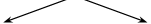   воздушное               почвенное  питание                     питание    (лист)                       (корень)Составляют таблицу.ЭлементЗначение1. Азот2. Сера3. Калий4. Магний5. Кальций 6. Железо7. Марганец8. Медь9. Цинк10 МолибденСоставная часть всех белков.Входит в состав витамина В1.Влияет на подвижность цитоплазмы и действие ферментов.Входит в состав хлорофилла, необходимого для фотосинтеза.Уплотняет цитоплазму.Участвует в процессе дыхания.Необходим для нормального роста растений.Необходима для правильного развития.Недостаток сказывается на росте.Необходим для развития листового аппарата12– Поступают все эти вещества в растительный организм в виде растворов  благодаря особому строению корня и его всасывательной функции. Вспомним особенности строения корня.– Что находится на кончике корня?– Какова его функция?– Что находится в зоне корневых волосков, каково ее назначение?– Покажите эти зоны на таблице.– Вся всасывающая сила корневых волосков создает особое корневое давление, благодаря которому вода с солями поднимается вверх по сосудам.4. – Растения с помощью корневых системпоглощают растворимые вещества из почвыОтвечают на вопросы учителя.– Корневой чехлик.– Защищает зону деления, снижает трение о почву.– Корневые волоски находятся в зоне всасывания. Проникая между частицами почвы, они всасывают воду с растворенными в ней веществами. (Показывают на таблице.) Составляют схему.Тип питания → почвенное                            (минеральное).Орган → корень.Ткань → всасывающая.Клетки → корневые волоски.Вещества → вода и минеральные                     соли.Составляют схему.12– А что представляет собой почва? Из чего состоит?– Всегда ли в почве есть достаточное количество всех необходимых для нормальной жизнедеятельности растения веществ?– Что предпринимает человек для того, чтобы сделать почвы, где выращивает сельскохозяйственные растения, более плодородными и получить более высокий урожай?– А какие вы знаете виды удобрений?– Хорошо, давайте этот вопрос разберем подробнее.–  Удобрения подразделяются на органические и минеральные, порошковидные и гранулированные.– Как нужно правильно подкармливать растения?– Важно ли вносить удобрение вовремя?– Вреден ли переизбыток удобрения?5. – А теперь проверим, как усвоилась сегодняшняя тема. Выполним небольшое тестовое задание.ТестРешите, правильно или неправильно то или иное суждение.1. Корневые волоски находятся на всем протяжении корня.2. Корневые волоски – это длинные выросты клеток наружного слоя проводящей зоны корня.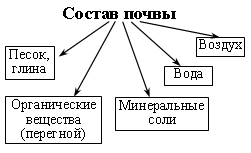 – Нет, не всегда.– Человек вносит удобрения.– Мочевина, суперфосфат, калийная селитра, навоз и др.Составляют схему.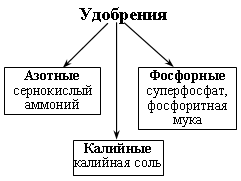 Отвечают на вопросы учителя, используя свой личный опыт.Выполняют тестовое задание. Анализируют ошибки.Ответы:1. –2. –123.Клетки корневого чехлика недолговечны. 4. Поступление в корень воды и минеральных солей происходит только в зоне всасывания.5. Зона всасывания находится между зоной роста и проводящей зоной корня.– А могут ли растения питаться еще каким-либо способом? Слышали ли вы что-нибудь о растениях-хищниках?Рассказывает об особенностях питания растений-хищников и о связи этого процесса с почвенными условиями, в которых они обитают.3. +4. +5. + Рассуждают о правильном поливе растений. Демонстрируют приемы правильного и неправильного полива комнатных растений.Отвечают на вопрос учителя на основе информации, взятой из дополнительной литературы. (Если затрудняются, то учитель дает эту информацию сам.)